MUNICIPIUL SATU MARE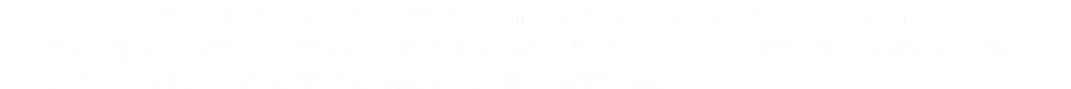 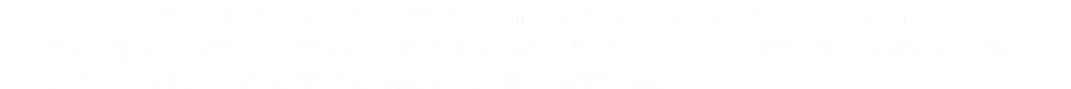 Aparatul de specialitate al PrimaruluiServiciul Patrimoniu, Concesionări, Închirieri Nr. 10061/15.02.2021  RAPORT DE SPECIALITATEla proiectul de hotărâre privind acordarea dreptului de acces pe proprietatea publică a municipiului Satu Mare în vederea instalării, întreținerii sau mutării rețelelor de comunicații electronice sau a elementelor de infrastructură necesare acestora, către RCS&RDS S.A.,  asupra unui teren din municipiul Satu Mare, situat în Parcul UFORCS& RDS SA prin adresa nr.676/26.01.2021, înregistrată la Primăria municipiului  Satu Mare sub nr. 5759/27.01.2021, solicită acordarea dreptului de acces  asupra unei suprafețe de 5,0 mp teren situat în Parcul UFO, în vederea instalării și întreținerii unor echipamente de rețele de comunicații electronice, cu scopul îmbunătățirii semnalului de telefonie mobilă pe raza parcului și a blocurilor din zona respectivă.   Ținând cont de faptul că antena care urmează să se amplaseze face parte din rețelele de comunicații electronice, fiind necesară pentru facilitarea semnalului de telefonie mobilă pa raza parcului și a blocurilor din zona respectivă, potrivit dispozițiilor art.1167-1179 din Codul Civil, coroborate cu prevederile art. 1 alin. 2 lit. a), art.3 alin.3, art.4, art.5, art.12 alin.1 din Legea nr. 159/2016 privind regimul infrastructurii fizice a rețelelor de comunicații electronice, precum și pentru stabilirea unor măsuri pentru reducerea costului instalării rețelelor de comunicații electronice cu modificările și completările ulterioare, se impune adoptarea unei hotărâri de către consiliul local.De asemenea potrivit art. 1 alin.2 din Decizia ANCOM nr.997/2018 privind tarifele maxime care pot fi percepute pentru exercitarea dreptului de acces pe, deasupra, în sau sub imobilele proprietate publică, tariful nu pate depăși valoarea de zero lei.Date fiind considerentele de mai sus, se propune spre analiză şi aprobare Consiliului local prezentul proiect de hotărâre.Şef serviciuFaur Mihaela                                                   ȘCM/2ex